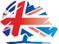 Beaconsfield Constituency Conservative Association
The Ivers BranchBOLLYWOOD EVENING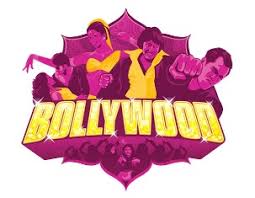 Friday 27th September 20197.30 pm to 11.30 pmRichings Park Sports Club, Wellesley Avenue, Iver, Bucks SL0 9BNGlass of Bubbly on arrival
Indian Cuisine : Music & DJ by Kudos £30  Auction - RaffleBollywood Evening Friday 27th September 2019
Cheques made payable to BCCA to be posted to:  Jilly Jordan, 3 Iver Lodge, Bangors Road South, IVER, SL0 0AW Email: jilly-jordan@hotmail.co.uk Mobile: 07740308468I require ………………   places @ £30 each and enclose my cheque for £ ………..  
Name:   ……………………………………………   Telephone: ……............................
Email:   .……………………………………………………………………………….…………………
Alternatively you may like to make a bank transfer to
Sort Code: 30-96-54    Account Number: 00085086   
Reference: Bollywood/Your Surname
To save administrative costs, tickets will not be issued